English Assignment – Due Sunday 6PMEssay #2We have worked all week on the Tiny Dancer by Elton John. You have analyzed the people in the video. You have a good understanding of what is happening. Now you are going to write a creative story about one of the characters. 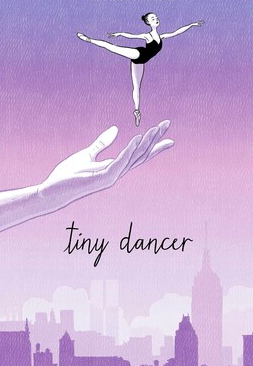 Here are some directions:Choose a characterTell his / her story . . .  use clues from the videoYou don’t need to include anyone else from the video, but you mayRemember that stories generally have a beginning, middle, and endingUse at least 2 lines from the songMake it interesting and surprisingRemember, most of the story comes from your imagination.500 – 600 words min.